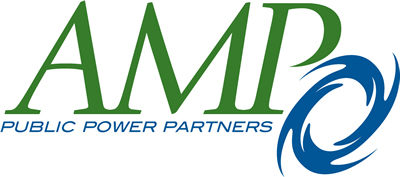 Payment for Municipal Electric Partner (MEP) ProgramCredit Card Payment:   $ ____________. _______AMEX, Visa, Mastercard or Discover (circle one)Credit card number: ______________________________________________________Expiration Date:  _____________________Name of Company:_______________________________________________________Name as it appears on card:_________________________________________________Signature  X______________________________________________________________If paying by credit card, please email or fax completed payment form to:  jallalen@amppartners.org or 614.540.6926. Questions? Please contact Jodi Allalen at 614.540.0916.